13. EXTERNAL LAND FORMING PROCESSES1.	 a) 	- River NzoiaÖ       								                   - River NyandoÖ b)-  Heavy rainfall from the highlands Ö						         When a river contains excess water that it cannot hold in its channel ÖCultivation along river banks ÖDeforestation in the surrounding areas Ö2.	(a)  i)   - barchans										          - transverse/wake dunes           ii)   - they lie  parallel to each other								 they rise  up  to 100m/high and their  length can exceed 100km/longthey lie parallel  to  the  direction  of the prevailing  windthey have a  sharp knife like crest      iii)   - availability  of sand									 strong winds  blowing in one  direction  for  a long timepresence of  obstacles e.g. rocks or vegetationoccasional rainfall hardening  the ground causing depositionpresence  of ground water reaching the surfacehuman activities like mining, heaping materials  on the surface  that acts  as anchors  for  sand deposits  b)   - there  is existence  of a rock out crop  of alternative layers of  hard  and  soft                    rock/heterogeneous									 the  rock lies on the  path  of a  wind   carrying weathered materialsthrough abrasion, the  softer  parts of the rock are eroded  faster than  the  hard partswind is  more effective  near the   ground surfacethe irregular shaped feature is a rock pedestalc)   - desert features like zeugen dunes etc attract tourists					 deflection hollow as/oasis contains water  used  for  irrigation and other  domestic usesloess is deposited  in water areas  is  fertile and used for  farmingdwelling are curved out of loess which  provide warm and cool home stead  during  winter and summer respectivelydesert land forms are ideal for  military training testing of  weapons and  space  craft experimentsthe seasonal  streams can  be  dammed  to supply  water for  domestic usedesert features provide suitable scenery  for  film  making 3. 	a i)   - Kenya experience high temperature under  which ice-sheets cannot  form		 Most  parts  of Kenya  have  low  attitudesKenya  is found  at low latitudes            ii) - gradient of the  land-ice moves  faster  when the  slope  is  steep			 temperatures-higher  temperatures result  in to thawing  leading to  faster  movement  of  icenature  of  the slope-when the  surface  on which  ice  is  moving  is  rough, it causes friction  lowering  the speed of the  movement of icesize/thickness  of  glacier-large masses of  ice exerts  pressure which  leads  to  melting of ice  underneath. this  increases  the speed of ice  movement.3.	 b i) - two adjacent hallows  on a mountain  side						 the two  hallows are  filled  with  icethe  ice  erode  the side  through plucking and  deepens  the  hollow  through abrasionthrough  erosion, the back walls of the  hollows  slowly recedeeventually the  hollows(cirques)are separated by a  knife-edge  ridgethe  ridge is called an arête    b ii) - a large block  of  rock  stands  on the  path  of  on-coming  glacier			 the  ice  plucks off /erode rock fragments from  the upper side of the  blockas the  ice  moves round and over the resistance rock, it carries the  eroded  materials to the  lee-ward sidethe  lee side  does  not experience erosiondeposits materials on the lee-ward and  together with weak rocks  formsflat corridors separate  them from  each otherthey occur I groupsthe  width of the corridors vary  from 25m to 50mwhere the  wind  blows  from the same  direction for long, dunes  become gentle on the  wind ward and steep on  the  lee ward c) - glacial  till  provides fertile soils  for  arable  farming					 ice sheets in their scouring effect reduces  the  land  surface and depth to expose mineral seams  which  become easy  to  extractout wash plains  comprise of sand and gravel which are used  as materials for  building and constructionlakes  formed  through  glaciations can be exploited for various uses  such  as  fishing, transportation or as touristglaciated feature are  tourist attractionsglaciated lowlands are generally   flat due to erosion  and  deposition and  these  are  ideal  4. 	a)- 21st March            - 23rd September             ii)- because the  earth is  titled on its axis						             because  of the movement  of the sun within the tropicsbecause of the revolution of the earth b)    - it causes the occurrence  of  day  and  night					             it  causes  the  deflection of winds and  ocean currentsit  causes the  rising and falling  of  ocean  tidesit causes  the  variation in time  at different longitudesit causes  differences in the  atmospheric pressure on the  earth’s  surfaces5.	 a)- An accumulation of  water  in a wide hallow or depression 		               b)    - by  erosion									             by earths  movementsby vulcanicity/volcanic activityby depositionby  human activityfalling meteoritesmass movements  e.g.  land slidesweathering  by solution 6. 	a i) -  Desertification is the process through which marginal lands are degraded through                     climatic variations and human activities/ or encroachment of arid conditions into                   formerly productive areas								            ii)- Wind deflation is the removal of loose unconsolidated materials by a lifting and                rolling action of wind 										 - Wind abrasion is the process whereby wind picks loose materials and uses it to scratch                 and grind the earth surfaceI.  Wind transportation through saltation: larger fragments of rock are lifted from the      ground in a series of hops and jumps within the wind currents				II. The fine dust are lifted clear off the ground and eventually are blown away by wind    currents       III.  Heavy materials are dragged along the ground by wind currents			 b i) - Zeugens are formed in desert areas where alternating layers of hard and soft rocks occur	- The top layer of hard rock is jointed 								- Weathering opens up the joints	- Wind abrasion erodes the joints widening and deepening them to reach the soft layer               of rocks- Deflation blows away the loose broken materials- Furrows are formed and gradually widened as abrasion continues on the soft rock- The hard rock forms the ridges separately the furrows ii) - A pre- existing depression is formed through faulting					Wind eddies remove unconsolidated materials through deflation As deflation continues, the depression is deepened and enlarged resulting into a wider depressionThe process of deflation is aided by weathering and abrasionWith continued deflation, the level of water table is reachedWater comes out of the ground and collects into the depression to form an oasis7.	a) -  Plastic flowage											- Basal slip		- Extrusion flow        	 b)											           8. 	a)  	X – Swash	Y – Back washb) )     	 - Hydraulic action											- Corrosion		- Solution 		- Attrition9.	 	 - Rainwater												- Melt water 		- Lake and sea water 		- Magmatic water 10.	 a i)  -  Chemical weathering- is the breakdown or disintegration of rocks as a result of                     chemical reaction or changes that cause decay of rocks			                           ii)        -   Chemical composition of rocks						           Presence of moisture/ waterPresence of gasesTemperature changesRock permeabilityVegetative matter	b i)  - Water in air combines with carbon to form a weak carbonic acidCarbonic acid reacts with calcium carbonate to form soluble calcium bicarbonateSolution is washed away causing weathering to take place	ii)   - Water enters the rocks							                       Water breaks down into ions which combine with mineralsRocks break down to form completely new compounds e.g. fluorspar with clay c)      - Produces clay that is vital in brick making					          Weakens rocks making them easier to exploit i.e. miningImportant in soil formationWeathered rocks provide scenery for tourist attractionMay break down large rocks hence leveling the landscape for settlement11.	 a)	- Spring tides									           - Neap tides- Perigan tides        		    - Apogean tides          b)      -  Change direction of flow							           - May force currents to flow along the coastline of the land mass             - May split currents into two parts and flow in different directions     c)     -  Rainfall that infiltrate into the ground						       Melt water from the thawing iceManmatic water that are trapped in the rockLakes and seas/ oceans that sink into the ground     d)   - When permeable rock overlie on top of an aquifer				       When well jointed rocks form a hilly country absorb water via joints which later spring out when water table meet surfaceWhen dyke cuts across a layer of permeable rockWhen a limestone or chalk locupement is under long impermeable layersWhen urgently sloping layer of permeable rock alteranateS with layers of impermeable rock  e)       - Some plants have long roots to reach water table				       - Some have small leaves to reduce transpiration- Some have thick stem/ barks to store water- Some are leaflets to minimize water loss- Some have leathery leaves to reduce water loss	12. 	a )   Hamada is rocky desert while an erg is sandry desert 				                 b)  - Deflation – wind remove dry and unconsolidated materials like dust and sand by                   lifting- Abrasion – wind use materials like sand as erosive tool, where particles are hurled n rock  surface causing undercutting - Attrition – materials carried by wind rub against each other and against rocks producing   rounded land grains         c i) A Barchan 										       - An obstacle on path of wind e.g. rock/ bush block wind causing deposition	      - Materials continue to built until windward side is smooth and leeward side steep forming   a moon  shaped feature called barchan      c ii)                 c iii) - Pre- existing depression/ localized fault attacked by wind eddies- Depression is excavated by removal of unconsolidated materials/ wind erosion by   deflation- When water bearing rock is reached/ aquifer water oozes out to collect in depression    and an oasis is   formed d)      - Alluvial fan										        - Bajada              - Salinas13. 	a ii) - Presence of loose unconsolidated gravel/ stones/ soil particles that can easily                         picked by wind          		 - Presence of little or no vegetation on the surface of desert			         		 - Presence of strong prevailing winds in deserts	b) -  Deflation – it is the blowing away of any dry unconsolidated materials like dust and                          fine particles by rolling them on the ground and lifting them up in the air	 - Abrasion – materials carried by wind such as sand scratch and grind rocks and                           ground surface          - Attrition – particles carried by wind hit against each other and rocks and reduce in size                              in the    process	       c i) -  Rock outcrops with alternate layers of hard and soft layers project above the surfaceThe softer rocks are eroded by abrasion faster than the hard rock. They are worn out more rapidly than resistant ones. This results in an irregular rock with protruding layers that alternate with hollows called pedestal   c ii)  - Formed where hard and soft rocks lie horizontally					             - Weathering attacks the soft layer leading to the formation of cracks- Wind abrasion deepens the cracks deepening them forming furrows- These furrows separate the ridges forming Zengensd)     -  Desert land forms e.g. Zeugeus, dunes yardang attract tourists who bring foreign          exchange-Oases provide water for domestic use/ irrigation/ livestock- Oases attract settlements- Loess provide fertile land for agriculture use            - Rocky and sand surfaces can hinder communication and transportation14. 	a) - An ocean is a large/ extensive body of salive/ salty water occupying large basins            between continents while a sea is a large body of salice/ salty water boarding a continent         . b  - Volcanic materials from the ocean flour add salts to the water				- Some salt is dissolved by sea water from the underlying rocks it is in contact with- Some salt is added by rivers that have dissolved it from the land- Most of the salt is thought to have been present when water bodies were formed               c)      -       Ocean deeps									Continental shelf/ continental slopeOcean ridgesDeep sea plains                       -      Islands	15.	  a i) A sea is a mass of saline water  occupying  depressions at the margins of                   continents  whereas an ocean is a mass of saline water occupying depressions in                   between continents	         ii) -  As the coastline retreats due to marine erosion resistant rocks are isolated as islands. - Deposition of materials across bays, river mouths and lagoons build up barriers which    project    above the water level as islands.- Volcanic eruptions within the sea/ocean builds up islands when materials pile up above         the water level.- Accumulation of coral into reefs form coral islands- When upland coasts sub-merge valleys are drowned leaving ridges /hills above the  water level  as islands.    b i)   - Earth movements led to crustal downwarping. 						- A shallow depression was created- The areas around the depression underwent uplifting- The uplifting reversed the direction of rivers such as river Kagera- Water from the rivers and from rain eventually filled the depression forming a lake    ii)- Evaporation from the lake leads to high relative humidity in the area			- Evaporation from the lake increases moisture in the atmosphere leading to   increased/high  rainfall in the area- Evaporation from the lake leads to convectional rainfall- The lake encourages formation of lake breezes which have a cooling effect on the     areas at the  lake shores-  Regular land and lake breezes modify the temperatures of surrounding areas keeping    the    diurnal range low- The breezes cause reversal of local winds/diversion of prevailing winds such as the    Congo air   moss            c i) Aridity is the state of land being deficient of moisture leading to scarcity/lack of                  vegetation.  while desertification is the slow but steady encroachment of desert-like                             conditions onto formally  productive agricultural land					     ii) - Continentality/distance from the sea;- Onshore winds drop most of their moisture along            the  coast reaching the interior as dry wind leading to aridity and desertification		Relief barriers/Rain shadow effect; - Rain bearing winds drop a lot of moisture on the windward side of mountains. They thus reach the leeward side of with less moisture as dry winds causing aridity and desertificationCold ocean currents; where on shore winds cross over cold ocean currents, the moisture content of the winds is lowered by the chilling effect f cold currents, the winds thus drop moisture over the sea reaching the land as dry winds that cause aridity and desertification.High pressure systems;-  Areas with stable, high pressure systems with low humidity and descending air/diverging winds experience aridity since moist air has to rise for condensation to take place.Dry  wind system;- Hot and dry winds from  land like the harmattan constantly blowing over some regions cause a drying effect the land resulting in development of arid conditionsHigh temperature:- Areas constantly experiencing high temperature have high rates of evaporation leading to arid conditionsInsufficient rainfall:- Areas that constantly receive rainfall less than 250mm annually have scanty vegetation, immature soils making the land barren16.	 a i ) Chemical weathering is the breakdown/deeny/decomposition insitu of rocks after                      reaction with  other minerals, water or air						   	ii) - Grikes and clints										swallow –holesDry valleysDolinesuralaPoljeGorges	(b) i) Exfoliation dome										            ii) - In hot climate, where rocks high day temperatures cause the surface of the rocks to               expandLow night temperatures cause the surface of the rocks to contractThe inner parts remain cool as the expansion and contraction only takes place on the rock surface because rocks are poor conductors of heat.As the process is repeated over a long time a curved sheet of the tock/rock shall from the upper part break away from the upper part break away peeling off like onion peels.*This leaves a round rock mass called an exfoliation dome	17. 	a) A river system refers to a river and all its tributaries while a river regime is the                seasonal   fluctuation/variation in the volume of water in a river					b i) Trellis/ Trellised/ Rectilinear pattern						b ii) P – Obsequent river	                 Q- Secondary consequent river18. 	a)      - Erratics’										- Boulder train- Till- Drumlins- Eskers- Karme. b)     - Glacier in a low land area comes across a resistant rock					- As the glacier passes over the resultant rock it erodes its upstream side by abrasion    smoothening it- The downstream side is eroded by abrasion giving it a rugged nature- When the ice retreats a rock outcrop with a gentle smooth upstream side and a rugged steep  downstream side is exposed called a roche moutonee19. 	a) i) U – Zone of permanent saturation /phreatic zone  					         V- Zone of intermittent /seasonal saturation           ii) W - Spring /river source   									                   Underground water									                - An impermeable rock layer sand witching an aquifer leads to accumulation of              underground   water20. 	a i)      -Deflation										     	        -Abrasion                   ii) – Suspension -fine particles are lifted, cleared off the ground               saltation    -larger fragments of sand particles are lifted from the ground by eddy action                  -The sand particles are moved in a series of hops/jumps within the wind current                   surface creep√/traction            	   -The heavy materials /small stones/pebbles are tracked along the ground.    	    -these materials are rolled for short distance in a process called surface creepb i)    -zeugen are  formed  in desert  areas where alternation  horizontal layers of  hard          and    soft rock   occur, -the top layer of hard rock is jointed/has cracks√    	  -wind abrasion opens up the joints deepening and widening them to reach the soft layer                                  of    rocks√     	 -deflation blows away the loose broken  materials√     	 -furrows formed and  gradually  widen as  abrasion  continuous in to  the soft rocks√     	 -the hard  rock form ridges separating  furrows√     	  -this  process creates a  ridge and  furrows landscape  called Zeugenii) -an  outcrop rock eg eroded  by wind from all  sides					      -the rock has alternating horizontal  hard  and  soft rocks      -hard  layers  s  eroded at a  lower rate while  soft layer  is  eroded  faster      -continual  erosion  through abrasion make  hard  layer left outstanding      -near the  ground  more  erosion  narrow  the  base      -the  protruding  layer  are the  bands  f resistance  rock while  the hallows are the  areas       where the  soft  layer  were  positionedc i) Hamada											. c ii) loss region have very fertile  alluvial  soils which are used for  agriculture√√		    -desert features such as  rock  pedestals yardages and  sand dunes are  tourist  attraction√√    -salty  fats are  economically used  for salt production especially  in north Africa√√    -extensive  and bare  desert are used as testing grounds for car  and  jets  engines√√    -desert landscape  provides good site  for testing military  weapons e.g.   nuclear bombs21. 	a) a lake  is a large mass of water in  a depressions						 b i) -crater lakes										                -lava dammed lakes    b ii) -lake  Victoria modify the  climate of the  lake region due  to convention rainfall	             - Lake Victoria brings cooling effect on the surrounding area due to Lake Breeze               -convectional   rainfall experienced around the lake is occasionally accompanied by                   thunderstorms               -land breeze and sea breeze are due to low and high pressure system√     c i)    -some  lakes  lacks outlets								   	 -rock over which lake water is in contact may contain mineral salts   	 -some water river to pour into them  	  -surface run-off and rivers may dissolve a lot of salt from rocks on while they flow   	 -excessive exploration in areas where temperature are highc ii)   - Naivasha										       		- Baringo      		 - Turkana      . d)     -some  lakes  provide water for both  domestics  and industrial uses√√			    	 -some lakes forms tourist attraction site and thus earning the country foreign               exchange√√   -some lakes provide building materials eg sand√√ 	  -some lakes provide water for irrigation hence enhancing agriculture√√ 	  -some lakes provide transport routes√√  	 -some lakes are sources of minerals eg magadi  	 -some lakes provide water for the generation of H.E.P√√  	 -some lakes are sources of fish (food) which is a source of protein for man22. 	a)  -  spring  tides										  -neap tides- Perigian tides- Apogean tides              b) Ocean is a large extensive body of saline water occupying a basin between              continents whereas, sea is a large  body of saline water on margins  of continents23. 	a i) -acidity is the state of land being deficient in moisture leading to scanty vegetation                   which desertification is the slow but steady encroachment of desert like conditions                      into  formerly productive land								 ii)    -abrasion-winds uses the transported  materials as tools to grid/scrap the rock         surfaces       -deflation-wind blows away unconsolidated materials by rolling and lifting them up           the air.       -attrition-the materials carries by the  wind rub against each other, breaking and        becoming Smaller										b i)    -a rock pillar of with differing degree of hardness lies in the path of moving wind	-the rock is acted by abrasion and weathering.-the  soft layer is worm out more rapidly  than the resistant ones-an irregular mass of rock with protruding layers is formed-the base of the rock pillar is thinner because wind abrasim is more intense at lower level.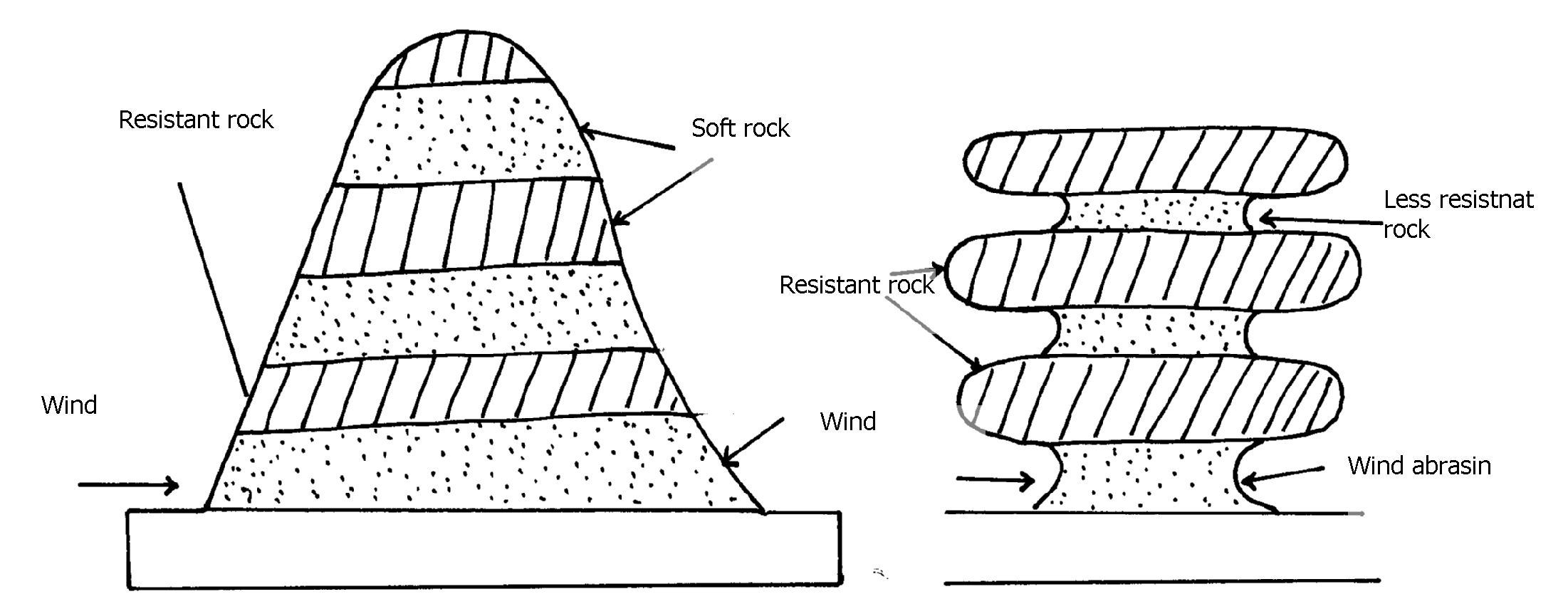 ii)   -Massive rocks consisting of alternating layers of hard and soft rocks lie vertically to  each               other. 											-these layers lie parallel to the  direction of prevailing winds-wind abrasim acts directly on the soft rocks-wind deflations removes the worn-out parties-large furrows between the hard layers and formed 	- The hard layers are left standing as small ridges known as yardages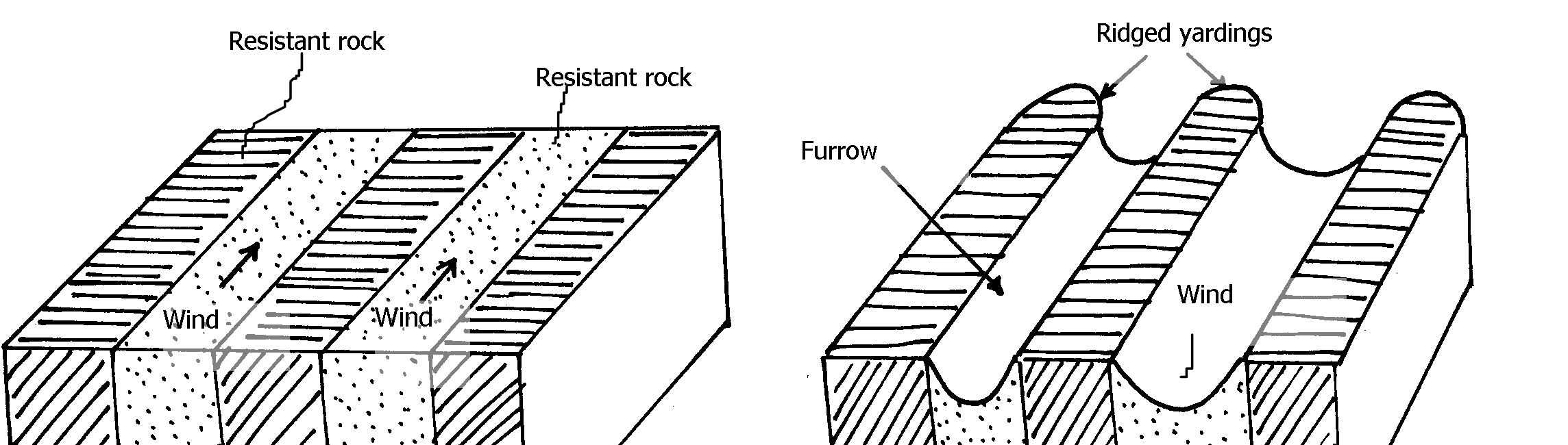 . c)      -features like dunes, yardages are tourist attractions				-extensive and bare desert surfaces are used as testing grounds for military weapons-salty flats are used for salt production-the loess soils are fertile alumna deposits used for agriculture-the loess begins of china have caved dwellings in the rocks which warmer during winter24.	 a)    -a difference in the resistance of the rock into which the  river cuts			-a river may descend over a sharp edge of a plateau-a river may descent over s fault scarp-a river descends a cliff into the sea.-a river descends a lava barrier-a river descends a hanging valley into a flaccid trough    b i)  -at the mature /old stage of a river, The river channel is wider and shallow		-the river flows sluggishly at low velocity due to due gradient.-heavy load is deposited on the river bed-the alluvial deposit grow into island/shoals-the river is blocked and sub-divided into  small   channels called distributaries-the water joins again later.-the several channels intertwining each other forms river braids-the small islands in between them are called aits /eyots /isles         ii) -knick points											-river terraces-incised meanders-abandoned meanders/meanders score-rejuvenation gorges. c)    -two rivers adjacent to each other share a common divide				-one river is more powerful than the other due to high volume of water from a pirate river.-the pirate river erodes vertically and laterally faster than the weaker river.-the valley of the pirate river becomes deeper and wider so as the river flows at a lower level   than  the weaker river.-the stronger river extends its valley backwards by head ward erosion-eventually the pirate river joins the valley of the weaker river.-the head wards of the weaker river are diverted into the stronger river hence a river   capture occursd)     -has underground drainage								-rivers from its surrounding have fresh water which dilutes the salts25. 	- Due to pressure changes/dynamic metamorphism.        - Due to intense heat/thermal metamorphism.         - Due to a combination of heat and pressure/thermal-dynamic metamorphism26.	 a i)   - Deflation. 												- Abrasion.		- Attrition 	 	 ii) -  Suspension. The fine dust and particles are lifted off the ground. Eventually they                       are blown  away by wind currents.						            - Saltation: Large fragments / sand particles are lifted from the ground by eddy currents.     They   are moved in a series of hips/jumps within the wind currents. The particles are  moved along   the ground surface through leaping or bouncing.- Surface creep/Traction:The large materials / small stones/pebbles are dragged along the  ground by wind currents. These materials are rolled along to desert due to their weightb i)   - A pre existing depression formed through faulting or otherwise is exposed to wind erosion. - Wind eddies remove unconsolidated materials through deflation. - As deflation continues, the depression is deepened  and enlarged.- The process of deflation is aided by weathering and abrasion.- With continued deflation, the level of the water table is reached.- Water oozes out of the ground and collects into the depression to form as oasis.b ii) - They are formed in desert areas where alternative horizontal layers of hard rock &   soft rocks    occur.											- The top layer of hard rock is jointed / has cracks weathering opens up the joints.- Wind abrasion erodes the joints deepening and widening them to reach the soft layer of rocks.- Deflation blows away the loose broken materials.- Furrows are formed and gradually widens as abrasion continues into the soft rock.- The hard/resistant rock forms ridges separating the furrowsc) 	- The loess regions have very fertile soils which are used for cultivation thus giving food   to  those living in that region. 									- Desert land forms like rock pedestals, yardangs and sand dunes are tourist attraction   by   earning foreign exchange in a region.- Extensive and bare desert surfaces are used for testing grounds for car and sit   engine/they   provide good site for testing military weapons.- Some deflat on hollows provide oasis which provide water for nomadic27.	 a i) - Plastic flowage. 										- Basal slop	- Extrusion flow	    ii) - Step slopes/gradient.									            - Summer season/high temperature.- Less fraction- Presence of thick and heavy glacier.	 b)      - Ice –eroded plains										 - Depression. - Roche mountonee - Crag and tail		. c i) 	- Large ice sheets halt their movements on gently sloping low lands. They melt at the                terminus   (snow line) 											- The melt water from the surface and sub glacial parts of ice sheet flow beyond the              terminus  carrying along fine materials.- The melt water deposits fine materials as it flows over gentle land.- Pre-excusting valleys and depressions are eventually burried by these fluvio glacial   deposits.- When ice sheet retreats it leaves behind an undulating plain of unconsolidated clay, silt, sand    and gravel which is called an outwash plainii) - Glacial erosion widens a valley.- When glacier reaches its terminus it begin to melt.- Ice remains stagnant at the point of melting for several years.- Moraine is deposited across widened valley to form a ridge of terminal moraine.- Glacier begins to retreat towards snow field as it melts.- The melt water accumulates behind the ridge of terminal moraine to form a moraine dammed    lake.	d)    - The warm glaciated valleys are suitable for livestock farming. 				- Glacial  upland areas have magnificent features like pyramid peak, an arête which  encourage   tourism and recreation.- Water falls which form at hanging valleys are exploited for generation of hydro electric     power.- Some U-shaped valley form natural route ways and are suitable for settlement and    agriculture.- Some fiords form deep, well, sheltered natural harbour and good fishing grounds.- Glaciated mountains discourage human settlement, hence growth of forests and  lumbering  practiced.	28.	 a) Mechanical weathering is the physical break up of rock material without any                 alterations in its chemical composition while chemical weathering involves changes                 in the chemical composition  of minerals making up the rock. It’s the actual decay or                       decomposition of rocks.	            b) )   -   Climate. 											- Topography	- Nature of the rocks.	- Plants and animals.	- Time factor.	29.       a)- A spring is appoint or a place where underground water flows out naturally onto the          land.   While a well is a dug in the ground, often with the purpose  of getting water     b)- Zone  of  non-saturation– lies nearest to the surface. Water  passes through this zone as it                 makes it’s way downwards.									 - Zone  of intermittent saturation – contains water only in wet seasons or after heavy rain.- Zone  of permanent saturation – contains water both wet and dry seasons. . c)   - The aquifer must be sandwiched between impermeable rocks so that it can retain water.                   - Aquifer must outcrop in a region which is a source  of water e.g Rain y area/beneath a lake.- Aquifer must be dip from a region of water intake and the rock layers must form a broad    syncline/basin.- Mouth of well must be lower than the intake area. This allows water to be forced to the   surface by pressure with no need of pumping it.				    . d)    - Acts as sources of rivers.								 - Acts as source of water- wells, springs, boreholes, oases which provide water used in homes    and industries.- Used for irrigating agricultural land e.g Sahara desert, where dates grow near oases, Taveta-    cotton and bananas are grown using water from springs.- Settlement – in dry areas, people tend to settle near the springs due to the availability of fresh    water.- Provision of hot water- water from hot springs may be tapped and pumped into houses      through pipes to heat up houses during cold seasons e.g Iceland.- Tourist attraction – Hot springs e.g Olkaria, Lake Bogoria etc, valuable mineral salt are    deposited and people exploit them for economic gain.      e i) Is any rugged landscape whose surface rocks are limestone or dolomite and which ahs            been  acted on by carbonation and solution by rain and river water to produce features           typical of limestone surfaces. 										    e ii) - Rocks should be hard and well jointed. 							- Hot and humid climate.- The surface rock and rock beneath should be thick limestone/dolomite/chalk.- The water –table in the limestone rocks should be deep below the surface.                 . e iii) - Tourist attraction										  - Discourage settlement  - Limestone blocks are used for building houses.  - Provide a row material for cement manufacturing 					30.	a i) a. Elbow of capture									      b. Wind cap										     c.  Misfit/small valley.									           ii) - Change in the base level.- Drop in sea level.- Regional of local uplift.- Un equal regional subsidence of the land.- Increase in the river discharge.31. 	a i)- Denudation refers to all external land forming process such as weathering, glaciations  action of water, wind and wave action which modifies the original landscape. While  mass   wasting is  the down slope movement of weathered materials under influence of gravity       ii) - High temperature accompanied by moisture found in the area accelerate chemical           reaction  thus speeding decaying of rocks. 							- High rainfall and combines with carbon dioxide to form carbonic acid which make some    minerals in rock soluble.- Secretion of animals in such areas also contribute in dissolving of certain types of rocks.	    . b)      - The steeper the slope, the faster the movement. 						- In bare surfaces, Mass movement is faster than in an area with vegetation cover.- The heavier the material, the faster the movement.- Human activities eg Mining, quarrying, road construction accelerate mass movement.- Earth movements eg vulcanicity, folding, faulting accelerate the movement of the materials.    . c)	- It’s a slow type of mass wasting that occurs on gently sloping land. 			- Occurs in areas with alternative winter and summer.- During summer, melt water results to saturate soil, gravel and weather rock to move     downslope as a mass over the still frozen ground on mountain region.- Melting of snow lubricates the movement.	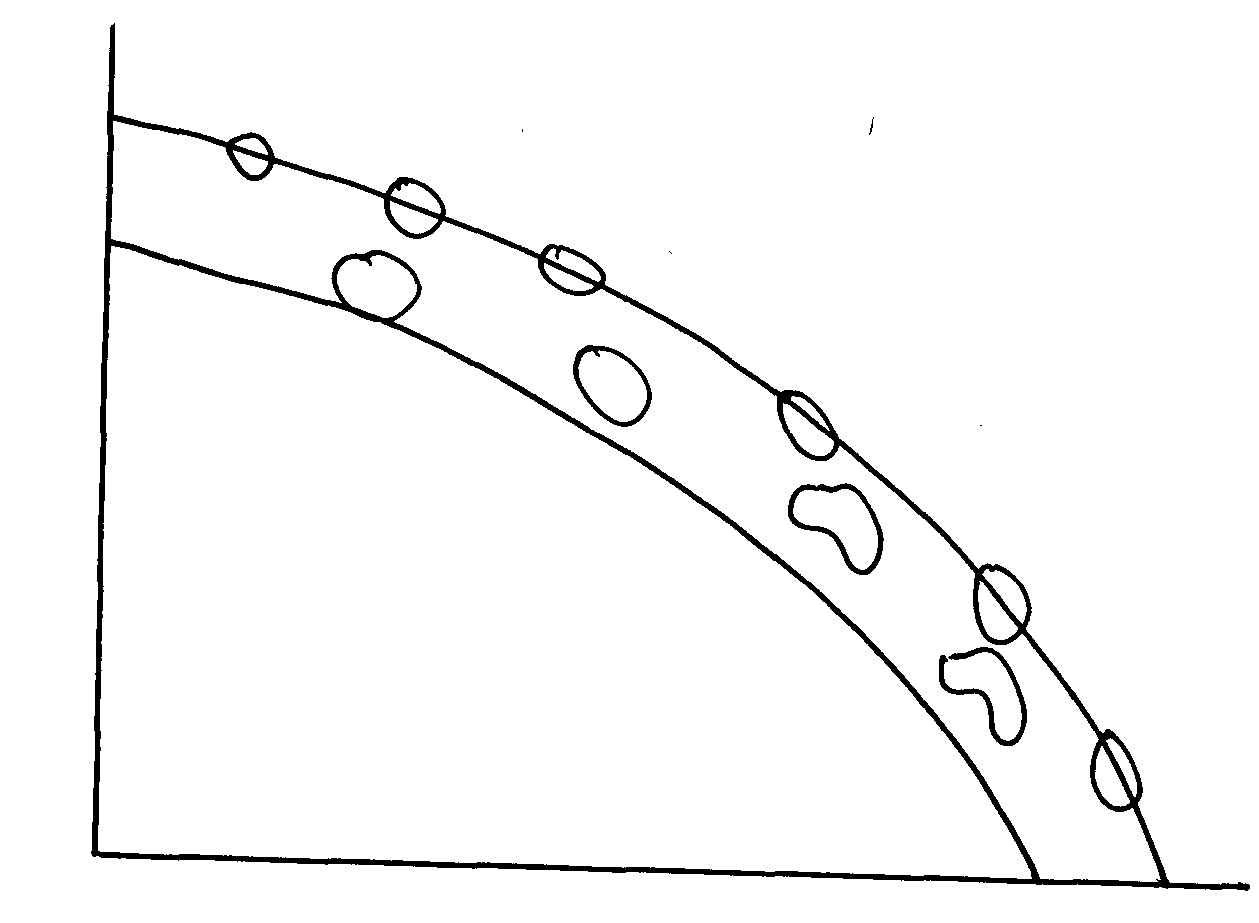 di)	- Leads to loss of life and destruction of property. 						      - Destruction of transport and communication lines.- Accelerate soil erosion on steep slopes.     - Leaves permanent scars on the landscape/derelict.     - It may change the rivers course thus affecting the people and aquatic animals down stream.    - Discourage settlement in areas prone to landslide.		d ii) Rockfall										 	d iii)- M- cliff										    	    - N-Rock debris (talus)d iv)	- Rainfall32.    a)- Wind is strong/moving at high velocity. 							- Absence of intervening obstacles/absence of vegetation cover/flat land.- Presence of large quantities of loose unconsolidated materials eg sand, gravels.       b)- Attrition – Materials carried by the wind hit against rocks each and in the process are      reduced in  size. 												- Abrasion – Materials/load carried by wind is used to scratch and grind rocks and ground surface.- Deflation – materials/load carried by wind is lifted and rolled on the ground hence erodes the    surface.											  . c)- Dry unconsolidated materials are removed from the surfaced by wind. 			- Coarse materials /heavier are swept away by wind and erodes a pre-existing fault/crack by    deflation process.- Heavier material move along the surface in swirling slops.- Continued eddying of winds leads to erosion and creation of a hollow called deflation hollow.                     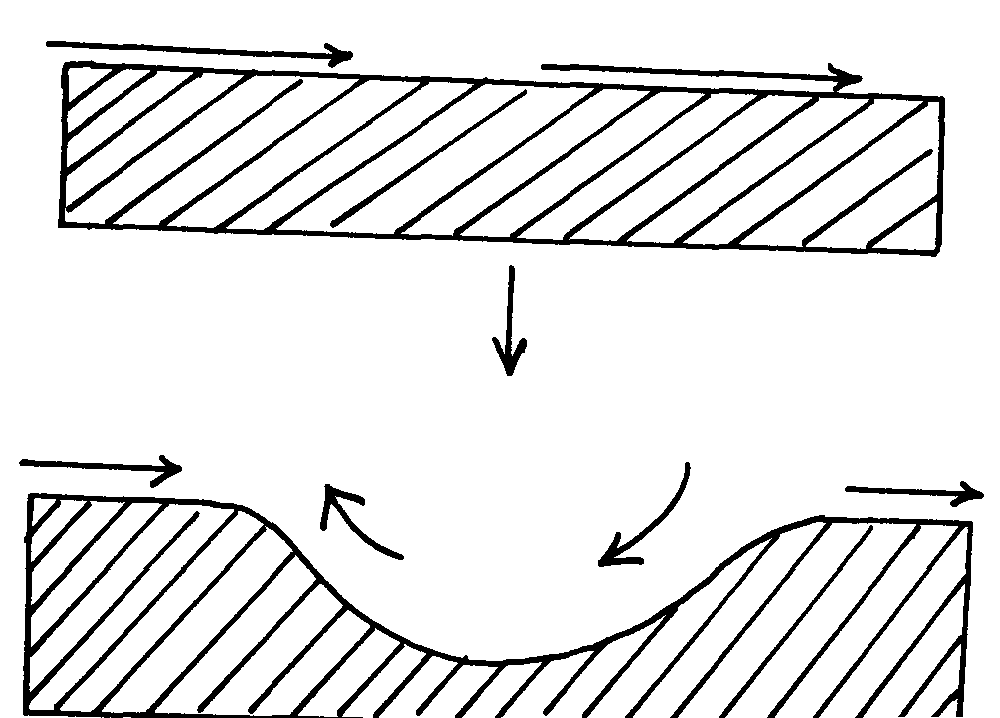 . d)- They lie parallel toe ach other. 								 - Rise up to 100 m and about 100 km- Lie parallel to the direction of prevailing wind.- Have a sharp knife like crest.- Separated by flat corridors.- Occur in groups.- Where wind blows from the same direction for long, dunes become gentle on the wind-ward  side  and steep on leeward side.											33.	 a)- Melting of ice caps and sheets due to global warming and climate change. 		     - Uplift of the coastal land due to tectonic forces 				          b)   - Warm Ocean waters (20-29)0c. 							- Clear and clean water, free from silt/sediments.- Salty water.- Well oxygenated water.- Constant washing by waves, tides and currents.              - Plentiful supply of microscopic life for food/planktons.34. 	a)- Suspension										- Surface creep- Saltation        . b)      - Availability of sand									- The strength and direction of wind.- The nature of surface.- Presence of intervening obstacles on path of wind movement.- Presence of vegetation- Presence of ground water reaching the surface.		35. a)	- Rainwater											- Rivers/streams- Underground water- Melting ice	35. b)- Size of the depression								- Total annual rainfall of the catchments area and drainage  basin.            - The number of other sources from which the lake acquired its water        - Different ways in which the lake water is lost.     - Rate of sedimentation in the lake.36.	a i)  - A river is a mass of water flowing in a valley						           ii) A river confluence is the point at which a tributary joins the main river while a river                  tributary  is a smaller river which flows into a bigger one				 b i)   - Water is forced into the cracks on the river banks/ water hits the banks			- Air in the cracks is compressed - Compressed air creates pressure which widens the cracks- As the water retreats pressure in the cracks is suddenly released- The compression and widening of the cracks repeatedly shatters the rocks- The retreating water carries away the loose particles- The force of the moving water and the eddying effect sweep away loose materials in the river channelb ii)	       -  River water carries sand, gravel and boulders					- The load is used as a tool for scouring- The load is hurled by the river water against the banks/ dragged along the river bed- The load chips off the rocks on the bank and the floor (the size of the load determines the    rate of erosion)- The load being dragged smoothens the river bed- Eddy currents rotate rock particles in hollows and widens them into pot holesa)   - River capture may occur by head ward extension of the long profile		- This happens when rivers are sharing a water shed- The actively eroding river gradually cuts back its slope head until it encroaches upon the   divide or water shed of the other river- Eventually the powerful river reaches the source of the weaker river and diverts its water into    its channel- River capture may also occur where there are two adjacent rivers- One of the rivers has more erosive power than the other- The more powerful river erodes both vertically and laterally faster than the weaker one, it   flows at a lower level than the other river- The more powerful river erodes away the ridge that separates the two by head ward erosion - Eventually it encroaches into the valley of the weaker river diverting its waters into its valley        b)    - They have a gently sloping gradient/ flat surface					- They have thick alluvial deposits/ silt/ fertile soils - They have leaves on either side of the river banks, raised river beds- Some flood plains have braided channels- Some have deferred tributaries- Flood plains have river bluffs at their edges- They have meanders/ bends- Some have deltas/ distributaries - Some have ox-bow lakes38.	a)	i) Inselbergs, mesas, buttes, gorges, wadis, alluvial fans, bajadas, pediments,                             pediplans, playas, Salinas	ii) 	- An increase in temperatures accompanied by excessive evaporation		- Prolonged period of drought or very low rainfall - Existence of cold ocean currents off shore which flow across the path of on   shore rain  bearing winds- Presence of high mountains which block rain- bearing winds and cause a rain  shadow effect- Remoteness of land in the interior of a continent, far away from the direct      influence of the sea- Location of an area in a region of anticyclones where winds are descending and    diverging- Human activities such as deforestation, overgrazing and over drawing of   underground  water reserves       iii) 	- Sandy desert- Stony desert- Rocky desertb i) - Strength and speed of the wind: A strong wind can transport more and heavier load             than a  weak  one. The strength of the wind is determined by its speed. The higher the       speed the stronger the  wind- Obstacles: Presence of obstacles on the path of the wind block the movement of the wind and    reduce its speed through friction. The winds capacity to transport is reduced by friction with    the obstacles- Nature of the load: Light particles such as those of dust can be transported in suspension over  long distances, while the heavier ones are transported over short distances and along the  ground. Heavier peddles and stones are rolled on the ground if the wind is strong enough   b.  ii) - A pre- existing depression or localized fault is exposed to wind erosion			- Wind eddies remove the unconsolidated materials by- Weathering aids in breaking down the exposed rock- Wind abrasion excavates the depression by eroding the rock along the weak lines- The depression is deepened and widened as deflation continues to remove the loose materials- Erosion continues until the water table is reached - Water oozes out of the rock and collects in the depression to form an oasis39.	 a) -swash is surge of sea were towards the beach while backwash is water that flow                   back to the sea  from the beach								         b)   -fall in sea level										  -rise of land near the sea  -actual reduction of water40.	 a) Diversion of head waters of a river into a system of an adjacent more powerful river	    b) 		X – Elbow of capture											Y- Pivate/ powerful river		Z – misfit stream41. a)    - Accordant drainage system occurs with agreement with the rock structure, nature                and slope of  land while discordant occurs in disagreement with rock structure and nature 	          b)     -  River must have large load								      - Velocity of river must be low to allow deposition in the river mouth- River load must be deposited faster than it can be removed by currents and tides- There should be no obstacle on the river course like or swamp to filter materials	42. 	a i) An area of land with scanty rainfall and scarce vegetation			                    ii)     -  Sandy										           StonyBad lands  . b i)             - wind abrasion								           		- Wind deflation	   b ii)     -     Rock of alternating hard and soft attacked by winds			           Cracks form on the hard surfaceWind abrasion erodes joints deepening them Wind deflation blows away materialFurrows form as soft rocks are further erodedHard and more resistant rocks form ridges known as furrowsc i)        -    Mesas										           ButtesGorgesSalinasBajadasWadisPlayaPedimentInselbergs	c ii)           -  Features of tourist attraction						            Oasis are sources of water for domestic useDesert land forms are ideal for military trainingLoess form fertile alluvium soils in wetter landsSeasonal streams can be used to supply water to surroundings Sand dunes and rocky landscape pose problems to transportLoess in China and Europe have dug- in caves which are inhabited in winter to provide Warmth43.	 a i)  - Abrasion√	- Attrition√    a ii) - the faster  the wind  blows, the  greater  the amount of material it can carry√		- fine  dust is  easily picked up  and blown away even  by light wind, sand and  pebbles  are   usually  along the surface√- presence of obstacles  such as rock bushes on  the path of  the  wind will slow down the wind   making  it drop√	   - Deflation√	. b i) Alternate hard and soft rocks out crop laid horizontally√ abrasion is predominant at the        base level √soft rocks are eroded  to produce furors√  shaped  features is formed called         rock pedestal. b ii) In desert areas  wind deflation  may create hollows√ .the hollows may be deepened by  wind       abrasion  √process  to reach  the water table.√ Water oozes  out  to form oasis√			 c i)  - weathering  by solution lakes in limestone areas √					deposition  by water/ice√erosion  by wind/ice√meteorite falling√human activities/damming√mass movement√c ii)  - lakes are reservoirs acts as  sources  of rivers√√						support biodiversity/support flora  and faur√√lakes enable  self  purification of water/air√√modify local /weather and climate√√regulation  of river from overflowing flooding√√     d) 	- Forms when stalactite continues to grow down wards			Stalagmite grows upwards towards the stalactiteEventually the two features meet forming a continuous column called limestone pillar d i) 	- Limestone blocks are used for building houses/ or	`		       Limestone is a raw material in cment manufacture which is used in building and constructionLimestone landscape is usually rugged thus discouraging settlementTourist attraction – underground and surface features are conspicuous hence attract touristsYoung river valleyGlaciated valleyHas interlocking spurHas inundated spurHas gently sloping cliffHas steep rock cliffsHas a V- shapedHas a U shapedFollows a winding course Flat on the floor